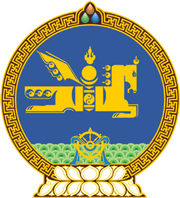 МОНГОЛ УЛСЫН ХУУЛЬ2021 оны 12 сарын 17 өдөр                                                                  Төрийн ордон, Улаанбаатар хот   СОГТУУРАХ, МАНСУУРАХ ДОНТОЙ   ХҮНИЙГ ЗАХИРГААНЫ ЖУРМААР   АЛБАДАН ЭМЧЛЭХ ТУХАЙ ХУУЛЬД   ӨӨРЧЛӨЛТ ОРУУЛАХ ТУХАЙ	1 дүгээр зүйл.Согтуурах, мансуурах донтой хүнийг захиргааны журмаар албадан эмчлэх тухай хуулийн 15 дугаар зүйлийн 15.1.2 дахь заалтын “эмчлүүлэгчийн нууцыг” гэснийг “эмчлүүлэгчийн хүний эмзэг мэдээллийг” гэж өөрчилсүгэй. 2 дугаар зүйл.Энэ хуулийг Хүний хувийн мэдээлэл хамгаалах тухай хууль /Шинэчилсэн найруулга/ хүчин төгөлдөр болсон өдрөөс эхлэн дагаж мөрдөнө.МОНГОЛ УЛСЫН ИХ ХУРЛЫН ДАРГА 				Г.ЗАНДАНШАТАР